Reception Home Learning post Easter 13.4.20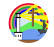 Hello everyone, hope you are all doing okay amongst these uncertain times. I appreciate that some people may be juggling working from home with trying to do things to keep the kids busy. Keeping that in mind, I have put together a more simplified grid for this week for suggested activities for children in the class. These can be done in any order (the only exception is the phonics) Please do this only if you are able. It might be useful for a little bit of structure each day. I am sure that you are all making the most of your daily exercise and doing lots of play based fun activities too, these are equally as important. I am enjoying seeing what the children have been up to on Tapestry. If anyone has any queries, as always please do not hesitate to contact me via Tapestry and I will check this regularly to reply to you. Kind regards, Mrs MooreSuggested breakdown for 1 hour per dayPhonics(30 mins)Ruth Miskin phonics You Tube videos (live)9.30- Set 1 sounds10am- Set 2 sounds (red and green- please note red group are only starting out on these sounds so this will be challenging)Story(5-10 mins)  Storytime with an adult Letter formation(5 mins)Please continue to use the sheet from your child’s book bag to see which letters to practise (highlighted in pink)Writing(10 mins max)In the summer term, we would be placing a high emphasis on writing in preparation for Year 1. The focus would be on the children sounding out a sentence and writing it from their ‘sound talk’ and using finger spaces between words. E.g. The cat sat in the sun.Each day your child could write a simple sentence and draw a picture – it could be about anything- something that they have done that day might be a good starting point. Maths(10 mins)This week we will focus on the children understanding the terms one more and one less- write a number e.g. 16 and the your child could write the number that comes before and the number that comes after. This could be extended to work with larger numbers and 2 more or 2 less if they ready for the challenge.Topmarks is a fantastic website with lots of online maths games for early years. The helicopter rescue game is ideal for this week. There are also Number Blocks videos on You Tube which the children could access and watch independently. 